Universidade Federal de São Paulo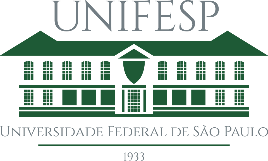 Escola de Filosofia, Letras e Ciências HumanasPrograma de Pós-Graduação em LetrasTabela 2 - Pontuação para recredenciamento(mínimo de 3 pontos e dedicação de 20 horas ao PPGL)* Como o PPGL não tem linha de pesquisa sobre Escrita Criativa, o recredenciamento não pode se basear em obras artísticas (coletâneas de poemas, romances etc).** Capítulos de livros não avaliados pela CAPES continuam valendo 0,7.PRODUÇÃOPESOSOMAQualis A1 (Artigos, traduções ou Resenhas - inclusive ahead of print)1,0Qualis A2 (Artigos, traduções ou Resenhas - inclusive ahead of print)0,9Qualis A3 (Artigos, traduções ou Resenhas - inclusive ahead of print)0,8Qualis A4 (Artigos, traduções ou resenhas - inclusive ahead of print)0,7Qualis B1 (Artigos, traduções ou resenhas - inclusive ahead of print)0,6Qualis B2 (Artigos, traduções ou resenhas - inclusive ahead of print)0,5Editoria de periódico científico Qualis A1,0Editoria de periódico científico Qualis B0,7Livro autoral (não artístico)*1,5Livro organizado (não artístico, consideradas apenas 1ª e 2ª edições)1,0Livro didático destinado ao Ensino Fundamental, Médio ou Superior (consideradas apenas 1ª e 2ª edições)1,0Capítulo de livro L11,0Capítulo de livro L20,9Capítulo de livro L30,8Capítulo de livro L40,7Capítulo de livro L50,6Capítulo de livro sem qualis**0,7Tradução de livro (apenas 1ª edição)1,0Tradução de capítulo de livro0,7Organização de número temático/dossiê periódico qualis A1,0Organização de número temático/dossiê periódico qualis B0,7Prefácio/posfácio/verbetes descritivos que se configurem como ensaio, com mais de 5 páginas0,5Artigo publicado em periódico internacional sem qualis1,0Supervisão de pós-doutorado concluída durante o credenciamento0,5Fator de impacto no Google Acadêmico (índice h) igual ou superior a 50.5Total